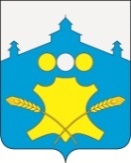 АдминистрацияБольшемурашкинского муниципального районаНижегородской областиПОСТАНОВЛЕНИЕ__11.03.2020г.                  Сл-106-116657/20 11.03.2020                                      №  87Об утверждении Плана мероприятий («дорожной карты») по содействию развитию конкуренции  в Большемурашкинском муниципальном  районе Нижегородской области на 2019-2021 годы в новой редакции      В целях приведения в соответствие с действующим законодательством муниципального правового акта, на основании распоряжения Губернатора Нижегородской области от 28 марта  2019 года № 430-р (в ред. от 27.12.2019г. № 2306-р), администрация Большемурашкинского муниципального района п о с т а н о в л я е т:1. Внести изменения в план мероприятий («дорожную карту») по содействию развитию конкуренции в Большемурашкинском муниципальном районе Нижегородской области на 2019-2021 годы (далее – План), утвержденный постановлением администрации Большемурашкинского муниципального района от  29.03.2019г. № 108, изложив его в новой редакции, согласно приложению.2. Управлению делами обеспечить размещение настоящего постановления на официальном сайте администрации Большемурашкинского муниципального района в информационно-телекоммуникационной сети «Интернет».3. Контроль за исполнением настоящего постановления возложить на заместителя главы администрации района Р.Е. Даранова.  Глава местного самоуправления	                                                                                      Н.А. БеляковСОГЛАСОВАНО:Председатель комитета поуправлению экономикой                                                                          Р.Е.ДарановУправляющий делами                                                                              И.Д.СадковаНачальник сектора правовой,организационной, кадровой работыи информационного обеспечения                                                            Г.М.ЛазареваУТВЕРЖДЕНпостановлением администрацииБольшемурашкинского муниципального районаот __________2020г. № _____План мероприятий («дорожная карта») по содействию развитию конкуренции в Большемурашкинском муниципальном районе Нижегородской области на 2019 - 2021 годы (в новой редакции)№ п/п /№ обл.Наименование
мероприятияСрок испол-ненияНаименование показателя / вид документаЦелевые значения показателяЦелевые значения показателяЦелевые значения показателяЦелевые значения показателяЦелевые значения показателяЦелевые значения показателяЦелевые значения показателяЦелевые значения показателяЦелевые значения показателяРезультат исполнения мероприятияРезультат исполнения мероприятияОтветственные
исполнители№ п/п /№ обл.Наименование
мероприятияСрок испол-ненияНаименование показателя / вид документа1 января 2019 г.1 января 2019 г.1 января 2019 г.1 января 2020 г.1 января 2020 г.1 января 2021 г.1 января 2021 г.1 января 2022 г.1 января 2022 г.Результат исполнения мероприятияРезультат исполнения мероприятияОтветственные
исполнители1.Системные мероприятия по содействию развитию конкуренции в Большемурашкинском муниципальном районе Нижегородской областиСистемные мероприятия по содействию развитию конкуренции в Большемурашкинском муниципальном районе Нижегородской областиСистемные мероприятия по содействию развитию конкуренции в Большемурашкинском муниципальном районе Нижегородской областиСистемные мероприятия по содействию развитию конкуренции в Большемурашкинском муниципальном районе Нижегородской областиСистемные мероприятия по содействию развитию конкуренции в Большемурашкинском муниципальном районе Нижегородской областиСистемные мероприятия по содействию развитию конкуренции в Большемурашкинском муниципальном районе Нижегородской областиСистемные мероприятия по содействию развитию конкуренции в Большемурашкинском муниципальном районе Нижегородской областиСистемные мероприятия по содействию развитию конкуренции в Большемурашкинском муниципальном районе Нижегородской областиСистемные мероприятия по содействию развитию конкуренции в Большемурашкинском муниципальном районе Нижегородской областиСистемные мероприятия по содействию развитию конкуренции в Большемурашкинском муниципальном районе Нижегородской областиСистемные мероприятия по содействию развитию конкуренции в Большемурашкинском муниципальном районе Нижегородской областиСистемные мероприятия по содействию развитию конкуренции в Большемурашкинском муниципальном районе Нижегородской областиСистемные мероприятия по содействию развитию конкуренции в Большемурашкинском муниципальном районе Нижегородской областиСистемные мероприятия по содействию развитию конкуренции в Большемурашкинском муниципальном районе Нижегородской областиСистемные мероприятия по содействию развитию конкуренции в Большемурашкинском муниципальном районе Нижегородской области1.1. / 1.3.1.Анализ практики реализации муниципальных функций и услуг на предмет соотвествия такой практики статьям 15 и 16 Федерального закона от 26 июля 2016 г № 135- ФЗ «О защите конкуренции»2019-2021Число нарушений органами  МСУ Федерального закона от 26 июля 2016 г. № 135-ФЗ «О защите конкуренции» (статьи 15 и 16), ед.
000000000Снижение количества нарушений органами МСУ Снижение количества нарушений органами МСУ Соисполнители Администрация района, администрации поселений (по согласованию)1.2./1.4.4.Проведение хозяйствущими субъектами, доля участия муниципальных образований в которых составляет 50 и более процентов, публичных торгов или иных конкурентных процедур при реализации имущества2019-2021Реализация имущества хо-зяйствующими субъектами, доля участия муниципальных образований в которых составляет 50 и более процентов, на основе публичных торгов или иных конкурентных процедурПостоянноПостоянноПостоянноПостоянноПостоянноПостоянноПостоянноПостоянноПостоянноПовышение эффективности управления объектами муниципальной собственностиПовышение эффективности управления объектами муниципальной собственностиОтдел имущественных отношений КУЭ, муниципальные организации1.3./1.4.7.Проведение комплекса мероприятий по повышению эффективности деятельности муниципальных предприятий (повышение качества работы действующих предприятий, сокращение расходов, оптимизация численности персонала)2019-2021Доля безубыточных предприятий, находящихся в муниципальной собственности, от общего количества предприятий, ведущих хозяйственную деятельность, находящихся в муниципальной собственности, %676767676767676565Повышение эффективности деятельности муниципальных предприятийПовышение эффективности деятельности муниципальных предприятийАдминистрация района, ОМСУ поселений (по согласованию),Комитет по управлению экономикой 1.4./1.6.1.Анализ целевого использования муниципальных объектов недвижимого имущества, выявление неиспользуемых по назначению объектов социальной сферы, их передача немуниципальным организациям (с обязательством сохранения целевого назначения и использования объекта недвижимого имущества в одной или нескольких из следующих сфер: дошкольное образование, детский отдых и оздоровление, спорт, здравоохранение, социальное обслуживание, культура)2019-2021Доля муниципальных объектов недвижимого имущества, используемых по назначению, %100100100100100100100100100Создание условий для привлечения немуниципальных организаций в сферу оказания социальных услугСоздание условий для привлечения немуниципальных организаций в сферу оказания социальных услугСоисполнителиОтдел имущественных отношений КУЭ, Управление образования и молодежной политики, МКУ «ФКиС»1.5./1.10.1.Обеспечение участия в областных мероприятиях и проведение районных мероприятий по развитию научно-технического творчества: конкурсах технического творчества, соревнованиях по спортивно-техническим видам спорта, областных конкурсах детского и юношеского медиатворчества, информационных технологий, регионального фестиваля "РобоФест-НН"2019-2021Увеличение количества детей и молодежи по участию в мероприятиях, направленных на развитие научно-технического творчества, чел.333333333Создание условий для выявления и творческого развития одаренных и талантливых детей и молодежи, развитие мотивации у детей к познанию и творчествуСоздание условий для выявления и творческого развития одаренных и талантливых детей и молодежи, развитие мотивации у детей к познанию и творчествуУправление образования и молодежной политики администрации района 1.6./1.11.3.Обеспечение опубликования и актуализации в сети «Интернет» информации об объектах (наименование, местонахождения, характеристики, целевое значение, существующие ограничения их использования и обременения правами третьих лиц), находящихся в муниципальной собственности 2019-2021 Размещение на официальном сайте района в информационн-телекомму-никационной сети «Интернет» актуальной информации об объектах, находящихся в муниципальной собственности муниципальных образований ЕжегодноЕжегодноЕжегодноЕжегодноЕжегодноЕжегодноЕжегоднодадаОМСУ поселений (по согласованию), отдел имущественных отношений КУЭ1.7./1.11.5.Обеспечение опубликования и актуализации в сети «Интернет» информации об имуществе, находящемся в собственности муниципальных образований, включаемом в перечни для предоставления на льготных условиях субъектам малого и среднего предпринимательства, о реализации такого имущества или предоставлении его во владение и (или) пользование 2019-2021 Размещение и актуализация информации об имуществе, находящемся в собственности муниципальных образований на официальном сайте муниципальных образований в сети «Интернет»дададададададададаОМСУ поселений (по согласованию), отдел имущественных отношений КУЭ1.8./1.25.4.Организация ОМСУ работы по внедрению антимонопольного комплаенса2020-2021Размещение на официальном сайте администрации района в информационно-телекоммуникационной  сети «Интернет» муниципальных правовых актов о внедрении антимонопольного комплаенсаРазмещение на официальном сайте администрации района в информационно-телекоммуникационной  сети «Интернет» муниципальных правовых актов о внедрении антимонопольного комплаенса1111111Снижение количества нарушений ОМСУ антимонопольного законодательстваСнижение количества нарушений ОМСУ антимонопольного законодательстваАдминистрация района  Управление делами Отдел экономики, труда и муниципальных закупок КУЭ Администрация района  Управление делами Отдел экономики, труда и муниципальных закупок КУЭ 1.9./1.29.1.Обеспечение проведения мониторинга наличия (отсутствия) административных барьеров и оценки состояния конкуренции субъектами предпринимательской деятельности и потребителями2019-2021Количество проведенных мониторингов, ед.Количество проведенных мониторингов, ед.1111111Возможность формирования предложений по совершенствованию развития конкуренции Возможность формирования предложений по совершенствованию развития конкуренции Соисполнители Администрация района, отдел экономики, труда и муниципальных закупок КУЭ, АНО «Бизнес-центр» (по согласованию)Соисполнители Администрация района, отдел экономики, труда и муниципальных закупок КУЭ, АНО «Бизнес-центр» (по согласованию)1.10./1.29.2.Обеспечение  проведения мониторинга удовлетворенности потребителей качеством товаров и услуг на товарных рынках и состоянием ценовой конкуренции2019-2021Количество проведенных мониторингов, ед.Количество проведенных мониторингов, ед.1111111Возможность формирования предложений по совершенствованию развития конкуренцииВозможность формирования предложений по совершенствованию развития конкуренцииСоисполнителиАдминистрации района, отдел экономики, труда и муниципальных закупок КУЭ, АНО «Бизнес-центр» (по согласованию)СоисполнителиАдминистрации района, отдел экономики, труда и муниципальных закупок КУЭ, АНО «Бизнес-центр» (по согласованию)1.11./1.29.3.Обеспечение   проведения  мониторинга удовлетворенности субъектов предпринимательской деятельности и потребителей товаров, ра-бот, услуг качеством (в т.ч.  уровнем доступности, понятности и удобства получения) официальной иформации о состоянии конкуренции на товарных рынках и деятельности по содейст-вию развитию конкуренции2019-2021Количество проведенных мониторингов, ед.Количество проведенных мониторингов, ед.1111111Возможность формирования предложений по совершенствованию развития конкуренцииВозможность формирования предложений по совершенствованию развития конкуренцииСоисполнителиАдминистрация района, отдел экономики, труда и муниципальных закупок КУЭ,АНО «Бизнес-центр» (по согласованию)СоисполнителиАдминистрация района, отдел экономики, труда и муниципальных закупок КУЭ,АНО «Бизнес-центр» (по согласованию)1.12./1.29.6.Обеспечение  проведения мониторинга деятельности хозяйствующих субъектов, доля участия муниципального образования в которых составляет 50 и более процентов2019-2021Количество проведенных мониторингов, ед.Количество проведенных мониторингов, ед.1111111Возможность формирования предложений по совершенствованию развития конкуренцииВозможность формирования предложений по совершенствованию развития конкуренцииСоисполнителиАдминистрация района Комитет по управлению экономикойСоисполнителиАдминистрация района Комитет по управлению экономикой2.Мероприятия в отдельных отраслях (сферах) экономики в Большемурашкинском муниципальном районе Нижегородской областиМероприятия в отдельных отраслях (сферах) экономики в Большемурашкинском муниципальном районе Нижегородской областиМероприятия в отдельных отраслях (сферах) экономики в Большемурашкинском муниципальном районе Нижегородской областиМероприятия в отдельных отраслях (сферах) экономики в Большемурашкинском муниципальном районе Нижегородской областиМероприятия в отдельных отраслях (сферах) экономики в Большемурашкинском муниципальном районе Нижегородской областиМероприятия в отдельных отраслях (сферах) экономики в Большемурашкинском муниципальном районе Нижегородской областиМероприятия в отдельных отраслях (сферах) экономики в Большемурашкинском муниципальном районе Нижегородской областиМероприятия в отдельных отраслях (сферах) экономики в Большемурашкинском муниципальном районе Нижегородской областиМероприятия в отдельных отраслях (сферах) экономики в Большемурашкинском муниципальном районе Нижегородской областиМероприятия в отдельных отраслях (сферах) экономики в Большемурашкинском муниципальном районе Нижегородской областиМероприятия в отдельных отраслях (сферах) экономики в Большемурашкинском муниципальном районе Нижегородской областиМероприятия в отдельных отраслях (сферах) экономики в Большемурашкинском муниципальном районе Нижегородской областиМероприятия в отдельных отраслях (сферах) экономики в Большемурашкинском муниципальном районе Нижегородской области                  Товарные рынки для содействия развитию конкуренции в муниципальном образовании                   Товарные рынки для содействия развитию конкуренции в муниципальном образовании                   Товарные рынки для содействия развитию конкуренции в муниципальном образовании                   Товарные рынки для содействия развитию конкуренции в муниципальном образовании                   Товарные рынки для содействия развитию конкуренции в муниципальном образовании                   Товарные рынки для содействия развитию конкуренции в муниципальном образовании                   Товарные рынки для содействия развитию конкуренции в муниципальном образовании                   Товарные рынки для содействия развитию конкуренции в муниципальном образовании                   Товарные рынки для содействия развитию конкуренции в муниципальном образовании                   Товарные рынки для содействия развитию конкуренции в муниципальном образовании                   Товарные рынки для содействия развитию конкуренции в муниципальном образовании                   Товарные рынки для содействия развитию конкуренции в муниципальном образовании                   Товарные рынки для содействия развитию конкуренции в муниципальном образовании                   Товарные рынки для содействия развитию конкуренции в муниципальном образовании 2.1.2.1.Рынок услуг дошкольного образованияРынок услуг дошкольного образованияРынок услуг дошкольного образованияРынок услуг дошкольного образованияРынок услуг дошкольного образованияРынок услуг дошкольного образованияРынок услуг дошкольного образованияРынок услуг дошкольного образованияРынок услуг дошкольного образованияРынок услуг дошкольного образованияРынок услуг дошкольного образованияРынок услуг дошкольного образования2.1./2.1.3.2.1./2.1.3.Развитие муниципально-частного партнёрства по организации дошкольного образования (предоставление индивидуальным предпринимателям на конкурсной основе муниципальных помещений для предоставления услуги по присмотру и уходу за детьми дошкольного возраста)2019-2021Доля обучающихся дошкольного возраста в частных образовательных организациях, у индивидуальных предпринимателей, реализующих основные общеобразовательные программы - образовательные программы дошкольного образования, в общей численности обучающихся дошкольного возраста в образовательных организациях, у индивидуальных предпринимателей, реализующих основные общеобразовательные программы - образовательные программы дошкольного образования, %0,40,60,60,60,70,70,7Увеличение охвата детей услугами дошкольного образования путем развития негосударственного сектораУправление  образования и молодежной политики администрации района2.10.2.10.Рынок ритуальных услугРынок ритуальных услугРынок ритуальных услугРынок ритуальных услугРынок ритуальных услугРынок ритуальных услугРынок ритуальных услугРынок ритуальных услугРынок ритуальных услугРынок ритуальных услугРынок ритуальных услугРынок ритуальных услуг2.2./2.10.2.2.2./2.10.2.Проведение инвентаризации действующих мест погребения2019-2021Доля организаций частной формы собственности в сфере ритуальных услуг (доля выручки организаций частной формы собственности, от общего объема выручки всех хозяйствующих субъектов (всех форм собственности), за исключением выручки от оказания услуг (выполнения работ) по содержанию и благоустройству кладбищ), %2020,120,220,220,220,320,3Снижение недобросовестной конкуренции на рынке ритуальных услуг, повышение прозрачности рынка, снижение коррупцииОМСУ поселений района, 2.13.2.13.Рынок выполнения работ по благоустройству городской средыРынок выполнения работ по благоустройству городской средыРынок выполнения работ по благоустройству городской средыРынок выполнения работ по благоустройству городской средыРынок выполнения работ по благоустройству городской средыРынок выполнения работ по благоустройству городской средыРынок выполнения работ по благоустройству городской средыРынок выполнения работ по благоустройству городской средыРынок выполнения работ по благоустройству городской средыРынок выполнения работ по благоустройству городской средыРынок выполнения работ по благоустройству городской средыРынок выполнения работ по благоустройству городской среды2.3./2.13.1.2.3./2.13.1.Обеспечение доступа хозяйствующих субъектов рынка к информации о планируемых закупках в сфере проведения работ по благоустройству2019-2021Доля организаций частной формы собственности в сфере выполнения работ по благоустройству городской среды(доля объема выручки организаций частной формы собственности от общего объема выручки всех хозяйствующих субъектов), %606060606060,360,3Обеспечение прозрачности и равноправного доступа к закупкам для всех участников рынкаАдминистрация района, ОМСУ поселений(по согласованию)2.4./2.13.2.2.4./2.13.2.Обеспечение равных условий участия в муниципальных закупках для всех участников рынка2019-2021Доля организаций частной формы собственности в сфере выполнения работ по благоустройству городской среды(доля объема выручки организаций частной формы собственности от общего объема выручки всех хозяйствующих субъектов), %606060606060,360,3Обеспечение прозрачности и равноправного доступа к закупкам для всех участников рынкаАдминистрация района, ОМСУ поселений(по согласованию)2.5./ 2.13.3.2.5./ 2.13.3.Проведение опросов населения для определения приоритетных проектов в сфере благоустройства городской среды2019-2021Доля муниципальных контрактов, заключенных для реализации проектов по благоустройству городской среды, определенных жителями в качестве приоритетных, в общем числе муниципальных контрактов в сфере благоустройства городской среды, %20253030306060Вовлечение населения в процесс благоустройства городской среды. Повышение удовлетворенности населения состоянием городской среды.ОМСУ поселений(по согласованию)ОКСАиЖКХ2.6./2.13.4.2.6./2.13.4.Расширение практики муниципально - частного партнерства в сфере благоустройства городской среды в рамках регионального проекта «Местные инициативы»2019-2021Количество проектов по благоустройству городской среды, реализуемых в рамках проекта «Местные инициативы», ед.3444455Вовлечение населения в процесс благоустройства городской среды. Повышение удовлетворенности населения состоянием городской среды.ОМСУ поселений(по согласованию)ОКСАиЖКХ2.22.2.22.Рынок услуг связи, в том числе услуг по предоставлению широкополосного доступа к информационно-телекоммуникационной сети «Интернет»Рынок услуг связи, в том числе услуг по предоставлению широкополосного доступа к информационно-телекоммуникационной сети «Интернет»Рынок услуг связи, в том числе услуг по предоставлению широкополосного доступа к информационно-телекоммуникационной сети «Интернет»Рынок услуг связи, в том числе услуг по предоставлению широкополосного доступа к информационно-телекоммуникационной сети «Интернет»Рынок услуг связи, в том числе услуг по предоставлению широкополосного доступа к информационно-телекоммуникационной сети «Интернет»Рынок услуг связи, в том числе услуг по предоставлению широкополосного доступа к информационно-телекоммуникационной сети «Интернет»Рынок услуг связи, в том числе услуг по предоставлению широкополосного доступа к информационно-телекоммуникационной сети «Интернет»Рынок услуг связи, в том числе услуг по предоставлению широкополосного доступа к информационно-телекоммуникационной сети «Интернет»Рынок услуг связи, в том числе услуг по предоставлению широкополосного доступа к информационно-телекоммуникационной сети «Интернет»Рынок услуг связи, в том числе услуг по предоставлению широкополосного доступа к информационно-телекоммуникационной сети «Интернет»Рынок услуг связи, в том числе услуг по предоставлению широкополосного доступа к информационно-телекоммуникационной сети «Интернет»Рынок услуг связи, в том числе услуг по предоставлению широкополосного доступа к информационно-телекоммуникационной сети «Интернет»2.7./2.22.1.2.7./2.22.1.Оказание содействия операторам связи в реализации инвестиционных проектов по строительству объектов связи на территории района, в т.ч. в размещении оборудования базовых станций на землях и объектах муниципальной собственности на территории района по мере поступления запросов от организаций-операторов2019-2021Увеличение количества объектов государственной и муниципальной собственности, фактически используемых операторами связи для размещения и строительства сетей и сооружений связи, по отношению к показателям 2018 года, %По мере поступления заявокПо мере поступления заявокПо мере поступления заявокПо мере поступления заявокПо мере поступления заявокПо мере поступления заявокРеализация инвестиционных проектов на территории Большемурашкинского муниципального района, направленных на развитие сетей передачи данныхРеализация инвестиционных проектов на территории Большемурашкинского муниципального района, направленных на развитие сетей передачи данныхСоисполнителиОМСУ поселений (по согласованию), Отдел имущественных отношений КУЭИные рынкиИные рынкиИные рынкиИные рынкиИные рынкиИные рынкиИные рынкиИные рынкиИные рынкиИные рынкиИные рынкиИные рынкиИные рынкиИные рынки2.38.Рынок деятельности в сфере туризма, в том числе рынок гостиничных услугРынок деятельности в сфере туризма, в том числе рынок гостиничных услугРынок деятельности в сфере туризма, в том числе рынок гостиничных услугРынок деятельности в сфере туризма, в том числе рынок гостиничных услугРынок деятельности в сфере туризма, в том числе рынок гостиничных услугРынок деятельности в сфере туризма, в том числе рынок гостиничных услугРынок деятельности в сфере туризма, в том числе рынок гостиничных услугРынок деятельности в сфере туризма, в том числе рынок гостиничных услугРынок деятельности в сфере туризма, в том числе рынок гостиничных услугРынок деятельности в сфере туризма, в том числе рынок гостиничных услугРынок деятельности в сфере туризма, в том числе рынок гостиничных услугРынок деятельности в сфере туризма, в том числе рынок гостиничных услугРынок деятельности в сфере туризма, в том числе рынок гостиничных услуг2.8./2.38.1.Оказание консультационных услуг субъектам туристской индустрии по разработке туристских маршрутов, связанных с посещением туристских мест районаОказание консультационных услуг субъектам туристской индустрии по разработке туристских маршрутов, связанных с посещением туристских мест района2019-2021Количество разработанных маршрутов/ экскурсий(нарастающим итогом к показателю 2018 году), ед.1    1  1222Развитие внутреннего туризмаУвеличение охвата населения области услугами туристических организацийРазвитие внутреннего туризмаУвеличение охвата населения области услугами туристических организацийОМСУ поселений (по согласованию), МКУ «РЦКД»